				Проект					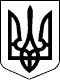 УКРАЇНАЧЕЧЕЛЬНИЦЬКА РАЙОННА РАДАВІННИЦЬКОЇ ОБЛАСТІРІШЕННЯ ________ 2019 року                                                                    25 сесія 7 скликанняПро внесення змін до назви місцевого бюджету 				  адміністративно-територіальної одиниці				Відповідно до статті 43 Закону України «Про місцеве самоврядування в Україні», керуючись пунктом 6 Порядку та умов надання субвенції з державного бюджету місцевим бюджетам на здійснення заходів щодо соціально-економічного розвитку окремих територій, затвердженого постановою Кабінету Міністрів України від 06лютого 2012 року №106, враховуючи висновок постійної комісії районної ради з питань бюджету та комунальної власності, районна рада ВИРІШИЛА:1. Здійснити редакційні уточнення у назві місцевого бюджету  адміністративно-територіальної одиниці, видатки по якій передбачено  розпорядженням  Кабінету Міністрів України  від 5 червня 2019 року № 365-р, а саме: в додатку 2 до розпорядження змінити назву з «Білокам’янська сільська рада»  на «Білокамінська сільська рада». 2. Контроль за виконанням цього рішення покласти на постійну комісію районної ради з питань бюджету та комунальної власності (Савчук В.В.).Голова районної ради                                                       С. П’ЯНІЩУКРешетник Н.О.Савчук В.В.Катрага Л.П.Кривіцька І.О.Лисенко Г.М.Крук Н.А.